Керівник курсуАнотація курсуСформувати у студентів систему знань про фундаментальні закони хімії, про залежність властивостей речовин від їх складу й будови, про механізми взаємодії хімічних сполук, про хімічні та інструментальні методи аналізу речовин та їх застосування для вирішення конкретних практичних задач, що сприятиме розумінню хімічних аспектів заходів, спрямованих на покращання якості сільськогосподарської продукції.Структура курсуЛітературні джерела Загальна хімія / Карнаухов О. І., Копілевич В. А., Мельничук Д. О., Слободяник М. С., Скляр С. І., Косматий В. Є., Чеботько К. О. – К. : Фенікс, 2005. – 840 с.Загальна хімія / Буря О. І., Повхан М. Ф., Чигвінцева О. П., Антрапцева Н. М. – Дн. : Наука і освіта, 2002. – 306 с.Кириченко В. І. Загальна хімія / В. І. Кириченко – К. : Вища шк., 2005. –639 с.Луцевіч Д.Д., Мороз А.С. Аналітична хімія. К.: Медиціна.– 2009.- 416 с.Алексєєв В.Н. Курс якісного хімічного напівмікроаналізу – М: Хімія, 2003, 286 с.Алексєєв В.Н. Кількісний аналіз – М: Хімія, 2004.– 308 сЧерних В.П. Органічна хімія: підруч. для студ. вищ. навч. закл. / В.П. Черних, Б.С. Зіменковський, І.С. Гриценко; за заг. ред. В.П.Черних.– 2-ге вид., випр. і доп.- Х.: Вид-воНФаУ; Оригінал, 2008.– 752с.Загальний практикум з органічної хімії: Навч. посіб. для студ. вищ. навч. закл. III-IV рівнів акредитації / В.П. Черних, І.С.Гриценко, М.О. Лозинський, З.І. Коваленко; За ред. В.П.Черних. – Х.: Вид-во НФАУ: Золоті сторінки, 2003. – 592 с.; іл.Політика оцінюванняПолітика щодо дедлайнів та перескладання: Роботи, які здаються із порушенням термінів без поважних причин, оцінюються на нижчу оцінку (-20 балів).   Політика щодо академічної доброчесності: Усі письмові роботи перевіряються на наявність плагіату і допускаються до захисту із коректними текстовими запозиченнями не більше 20%. Списування під час контрольних робіт та заліку заборонені (в т.ч. із використанням мобільних девайсів).Політика щодо відвідування: Відвідування занять є обов’язковим компонентом оцінювання, за яке нараховуються бали. За об’єктивних причин (наприклад, хвороба, міжнародне стажування) навчання може відбуватись в он-лайн формі за погодженням із керівником курсу. Оцінювання Остаточна оцінка за курс розраховується наступним чином:Шкала оцінювання студентів:Силабус курсуНЕОРГАНІЧНА ТА ОРГАНІЧНА ХІМІЯСтупінь вищої освіти бакалаврОсвітня програма Харчові технологійНазва кафедри здоров’я тварин і екологіїРік навчання: 1. Семестр: 1, 2Кількість кредитів: 8.  Мова викладання: державна ЄРМАКОВИЧІрина Анатоліївнадоцент, кандидат технічних наук, доцент кафедри здоров’я тварин і екологіїКонтактна інформаціяi.ermakovich@snu.edu.ua +380500613967Години(лек. / лаборат.)ТемаРезультати навчанняЗавдання2/4Тема 1. Основні поняття та закони хіміїПРН5. Знати наукові основи технологічних процесів харчових виробництв та закономірності фізико-хімічних, біохімічних і мікробіологічних перетворень основних компонентів продовольчої сировини під час технологічного перероблення.ПРН11. Визначати відповідність показників якості сировини, напівфабрикатів та готової продукції нормативним вимогам за допомогою сучасних методів аналізу (або контролю).Тести/питання/виконання завдань2/4Тема 2. Будова атома і періодичний закон Д.І. МенделєєваПРН5. Знати наукові основи технологічних процесів харчових виробництв та закономірності фізико-хімічних, біохімічних і мікробіологічних перетворень основних компонентів продовольчої сировини під час технологічного перероблення.ПРН11. Визначати відповідність показників якості сировини, напівфабрикатів та готової продукції нормативним вимогам за допомогою сучасних методів аналізу (або контролю).Тести/питання/виконання завдань2/4Тема 3. Хiмiчний зв’язок і будова молекулПРН5. Знати наукові основи технологічних процесів харчових виробництв та закономірності фізико-хімічних, біохімічних і мікробіологічних перетворень основних компонентів продовольчої сировини під час технологічного перероблення.ПРН11. Визначати відповідність показників якості сировини, напівфабрикатів та готової продукції нормативним вимогам за допомогою сучасних методів аналізу (або контролю).Тести/питання/виконання завдань2/4Тема 4. Хімічні реакції і закономірності їх перебігуПРН5. Знати наукові основи технологічних процесів харчових виробництв та закономірності фізико-хімічних, біохімічних і мікробіологічних перетворень основних компонентів продовольчої сировини під час технологічного перероблення.ПРН11. Визначати відповідність показників якості сировини, напівфабрикатів та готової продукції нормативним вимогам за допомогою сучасних методів аналізу (або контролю).Тести/питання/виконання завдань2/6Тема 5. Розчини електролітів і неелектролітівПРН5. Знати наукові основи технологічних процесів харчових виробництв та закономірності фізико-хімічних, біохімічних і мікробіологічних перетворень основних компонентів продовольчої сировини під час технологічного перероблення.ПРН11. Визначати відповідність показників якості сировини, напівфабрикатів та готової продукції нормативним вимогам за допомогою сучасних методів аналізу (або контролю).Тести/питання/виконання завдань2/6Тема 6. Окислювально-відновні процесиПРН5. Знати наукові основи технологічних процесів харчових виробництв та закономірності фізико-хімічних, біохімічних і мікробіологічних перетворень основних компонентів продовольчої сировини під час технологічного перероблення.ПРН11. Визначати відповідність показників якості сировини, напівфабрикатів та готової продукції нормативним вимогам за допомогою сучасних методів аналізу (або контролю).Тести/питання/виконання завдань2/6Тема 7. Загальні властивості металівПРН5. Знати наукові основи технологічних процесів харчових виробництв та закономірності фізико-хімічних, біохімічних і мікробіологічних перетворень основних компонентів продовольчої сировини під час технологічного перероблення.ПРН11. Визначати відповідність показників якості сировини, напівфабрикатів та готової продукції нормативним вимогам за допомогою сучасних методів аналізу (або контролю).Тести/питання/виконання завдань4/6Тема 8. Елементи головних підгруп періодичної системиПРН5. Знати наукові основи технологічних процесів харчових виробництв та закономірності фізико-хімічних, біохімічних і мікробіологічних перетворень основних компонентів продовольчої сировини під час технологічного перероблення.ПРН11. Визначати відповідність показників якості сировини, напівфабрикатів та готової продукції нормативним вимогам за допомогою сучасних методів аналізу (або контролю).Тести/питання/виконання завдань2/6Тема 9. Біогенні метали побічних підгруп та їх сполукиПРН5. Знати наукові основи технологічних процесів харчових виробництв та закономірності фізико-хімічних, біохімічних і мікробіологічних перетворень основних компонентів продовольчої сировини під час технологічного перероблення.ПРН11. Визначати відповідність показників якості сировини, напівфабрикатів та готової продукції нормативним вимогам за допомогою сучасних методів аналізу (або контролю).Тести/питання/виконання завдань2/6Тема 10. Основні положення хімії органічних сполукПРН5. Знати наукові основи технологічних процесів харчових виробництв та закономірності фізико-хімічних, біохімічних і мікробіологічних перетворень основних компонентів продовольчої сировини під час технологічного перероблення.ПРН11. Визначати відповідність показників якості сировини, напівфабрикатів та готової продукції нормативним вимогам за допомогою сучасних методів аналізу (або контролю).Тести/питання/виконання завдань4/6Тема 11. Вуглеводні. Насичені вуглеводні. Ненасичені вуглеводні. Ароматичні вуглеводні. Функціональні похідні вуглеводнівПРН5. Знати наукові основи технологічних процесів харчових виробництв та закономірності фізико-хімічних, біохімічних і мікробіологічних перетворень основних компонентів продовольчої сировини під час технологічного перероблення.ПРН11. Визначати відповідність показників якості сировини, напівфабрикатів та готової продукції нормативним вимогам за допомогою сучасних методів аналізу (або контролю).Тести/питання/виконання завдань4/6Тема 12. Елементи біоорганічної хімії. Амінокислоти. Білки. Вуглеводи. ЛіпідиПРН5. Знати наукові основи технологічних процесів харчових виробництв та закономірності фізико-хімічних, біохімічних і мікробіологічних перетворень основних компонентів продовольчої сировини під час технологічного перероблення.ПРН11. Визначати відповідність показників якості сировини, напівфабрикатів та готової продукції нормативним вимогам за допомогою сучасних методів аналізу (або контролю).Тести/питання/виконання завданьВиди оцінювання% від остаточної оцінкиОпитування під час занять – усно 20Теми 1-6 – виконання лабораторних робіт  40Залік (теми 1-6) – тести40Види оцінювання% від остаточної оцінкиОпитування під час занять – усно 20Теми 7-12 – виконання лабораторних робіт  40Екзамен (теми 7-12) – тести40Оцінка вбалахОцінка за університетською диференційованою шкалоюОцінка зауніверситетськоюнедиференційованоюшкалоюОцінка за шкалою ECTSОцінка за шкалою ECTSОцінка вбалахОцінка за університетською диференційованою шкалоюОцінка зауніверситетськоюнедиференційованоюшкалоюОцінкаПояснення90-100ВідміннозарахованоАВідмінно (відмінне виконання лише з незначною кількістю помилок)82-89ДобрезарахованоВДуже добре (вище середнього рівня з кількома помилками)74-81ДобрезарахованоСДобре (в цілому правильне виконання з певною кількістю суттєвих помилок)64-73ЗадовільнозарахованоDЗадовільно (непогано, але зі значною кількістю недоліків)60-63ЗадовільнозарахованоЕДостатньо (виконання задовольняє мінімальним критеріям)35-59НезадовільнонезарахованоFXНезадовільно (з можливістю повторного складання)1-34НезадовільнонезарахованоFНезадовільно (з обов'язковим повторним курсом)«не з’явився»«не з’явився»1. Запис здійснюється у разі відсутності здобувача на заліку та екзамені1. Запис здійснюється у разі відсутності здобувача на заліку та екзамені1. Запис здійснюється у разі відсутності здобувача на заліку та екзамені«усунений»«усунений»2. Запис здійснюється у разі порушення здобувачем встановлених правил внутрішнього розпорядку або морально-етичних норм поведінки на заліку та екзамені 2. Запис здійснюється у разі порушення здобувачем встановлених правил внутрішнього розпорядку або морально-етичних норм поведінки на заліку та екзамені 2. Запис здійснюється у разі порушення здобувачем встановлених правил внутрішнього розпорядку або морально-етичних норм поведінки на заліку та екзамені «не допущений»«не допущений»3. Запис здійснюється у разі відсутності залікової книжки у здобувача під час семестрового контролю3. Запис здійснюється у разі відсутності залікової книжки у здобувача під час семестрового контролю3. Запис здійснюється у разі відсутності залікової книжки у здобувача під час семестрового контролю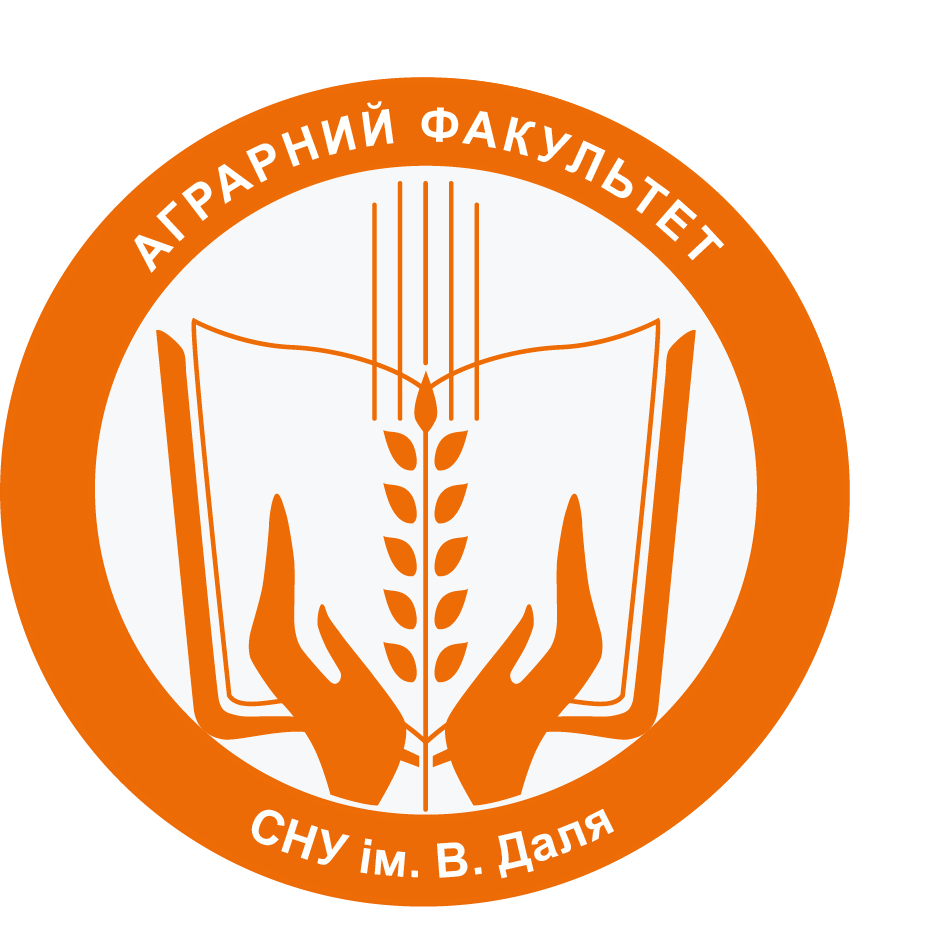 